КОНСУЛЬТАЦИЯ ДЛЯ ПЕДАГОГОВ 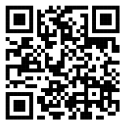 «Методы и приемы развития диалогической речи».   Современная государственная политика Республики Беларусь направлена на соответствующее актуальным требованиям развитие детей дошкольного возраста. На государственном уровне развитие речи детей дошкольного возраста рассматривается как одна из ключевых проблем, обеспечивающих прочные основы успешного обучения в школе. Обучение и воспитание на разных ступенях образования должны иметь логическое продолжение от дошкольного воспитания до получения профессии в учреждениях среднего и высшего образования. В связи с этим на современном этапе уделяется внимание научному подходу в системе дошкольного образования, что позволяет определить понимание всей его сложности, систематизировать знания механизмов и закономерностей педагогического взаимодействия, которое способствует выполнению основной задачи образования - развитию личности. С раннего детства, ребенок усваивает родной язык, овладевает важнейшей формой речевого общения - устной речью и приобщается к грамматическим особенностям языка. Среди многих задач воспитания и обучения детей дошкольного возраста в дошкольном учреждении являются: развитие речи, речевого общения и грамоты. Язык служит основным способом общения человека и приобщения к ценностям духовной культуры, а также необходимым средством воспитания и обучения. Развитие устной речи в дошкольном детстве закладывает основы успешного обучения в школе. Дошкольный возраст-это период активного усвоения ребенком разговорного языка, становления и развития всех сторон речи: фонетической, лексической, грамматической. Полноценное овладение родным языком в дошкольном детстве является необходимым условием решения задач умственного, эстетического и нравственного воспитания детей в максимально сензитивный период развития. Чем раньше будет начато обучение языку, тем свободнее ребенок будет им пользоваться в дальнейшем. Между тем исследования свидетельствуют о том, что лишь одна четвертая часть старших дошкольников проявляют высокий уровень развития диалогической речи. Среди причин недостаточно высокого уровня развития диалогической речи у дошкольников можно отметить, что педагоги в основном формируют у детей умения отвечать на вопросы. Другим видам диалогических реплик почти не уделяется внимания. Кроме того, в качестве основных методов развития данной формы речи воспитатели используют как правило беседы с детьми. Практически не используется, либо используется не в полной мере развивающий потенциал игровой деятельности. Однако известно, что игры способствуют высокому уровню мотивации и активизации речевой деятельности детей. Диалогическая речь является важным компонентом развития связной речи. Диалог для ребенка - первая школа овладения речью, школа общения. В тоже время, диалог – сложная форма социального взаимодействия. Участвовать в диалоге иногда бывает труднее, чем строить монологическое высказывание. Обдумывание своих реплик, вопросов происходит одновременно с восприятием чужой речи. Участие в диалоге требует сложных умений: слушать и правильно понимать мысль, выражаемую собеседником; формулировать в ответ собственное суждение, правильно выражать его средствами языка. Можно выделить несколько групп диалогических умений: Собственно речевые умения: вступать в общение (уметь и знать, когда и как можно начать разговор со знакомым и незнакомым человеком, занятым, разговаривающим с другими); поддерживать и завершать общение (учитывать условия и ситуацию общения; слушать и слышать собеседника; Умения речевого этикета в речевой этикет включаются: обращение, знакомство, приветствие, привлечение внимания, приглашение, просьба, согласие и отказ, извинение, жалоба, сочувствие, неодобрение, поздравление, благодарность, прощание и др. Умение общаться в паре, группе из 3 – 5 человек, в коллективе. Умение общаться для планирования совместных действий, достижения результатов и их обсуждения, участвовать в обсуждении определенной темы. Неречевые (невербальные) умения – уместное использование мимики, жестов. Через диалог дети усваивают грамматику родного языка, его словарь, фонетику, черпают полезную информацию. Как форма речевого взаимодействия с другими людьми диалог требует от ребенка особых социально – речевых умений, освоение которых происходит постепенно Содержание требований к диалогической речи по возрастным группам Основным методом формирования диалогической речи в повседневной жизни и на занятиях является разговор воспитателя с детьми (неподготовленный диалог) В группах раннего возраста ставится задача развития понимания речи окружающих и использования активной речи детей как средства общения. Детей учат выражать просьбы и желания словом, отвечать на некоторые вопросы взрослых (Кто это? Что делает? Какой? Какая?). Развивают инициативную речь ребенка, побуждают его обращаться к взрослому и детям по различным поводам, формируют умение задавать вопросы. В младшем дошкольном возрасте педагог должен добиваться, чтобы каждый малыш легко и свободно вступал в общение со взрослыми и детьми, учить детей выражать свои просьбы словами, понятно отвечать на вопросы взрослых, подсказывать ребенку поводы для разговоров с другими детьми. Следует воспитывать потребность делиться своими впечатлениями, рассказывать о том, что сделал, как играл, привычку пользоваться простыми формулами речевого этикета (здороваться, прощаться в детском саду и семье), поощрять попытки детей задавать вопросы по поводу ближайшего окружения (Кто? Что? Где? Что делает? Зачем?). В среднем дошкольном возрасте детей приучают охотно вступать в общение со взрослыми и сверстниками, отвечать на вопросы и задавать их по поводу предметов, их качеств, действий с ними, взаимоотношений с окружающими, поддерживают стремление рассказывать о своих наблюдениях, переживаниях. Педагог больше внимания уделяет качеству ответов детей: учит отвечать, как в краткой, так и в распространенной форме, не отклоняясь от содержания вопроса. Постепенно он приобщает детей к участию в коллективных беседах, где требуется отвечать только тогда, когда спрашивает воспитатель, слушать высказывания товарищей. Продолжается воспитание культуры общения: формирование умений приветствовать родных, знакомых, товарищей по группе, с использованием синонимических формул этикета (Здравствуйте! Доброе утро!), отвечать по телефону, не вмешиваться в разговор взрослых, вступать в разговор с незнакомыми людьми, встречать гостя, общаться с ним. В старших группах следует учить более точно отвечать на вопросы, объединять в распространенном ответе реплики товарищей, отвечать на один и тот же вопрос по-разному, кратко и распространенно. Закреплять умение участвовать в общей беседе, внимательно слушать собеседника, не перебивать его, не отвлекаться. Особое внимание необходимо уделять умениям формулировать и задавать вопросы, в соответствии с услышанным строить ответ, дополнять, исправлять собеседника, сопоставлять свою точку зрения с точкой зрения других людей. Следует поощрять разговоры по поводу вещей, не находящихся в поле зрения ребенка, содержательное речевое общение детей по поводу игр, прочитанных книг, просмотренных кинофильмов. Прежде чем приступить непосредственно к работе с детьми в детском саду по повышению диалогических навыков и умений, нужно создать необходимые педагогические условия: речевая среда создать пространство для общения, где дети имели бы возможность объединиться в небольшие подгруппы для игр и организованных занятий; мини-театр, мини-библиотеку, уголок для свободной изодеятельности; пополнять и обновлять игровые зоны необходимым игровым материалом; создавать доброжелательную атмосферу в группе взаимодействия взрослых между собой, взрослых и детей, детей друг с другом.Беседа - организованный разговор педагога со всей группой детей, посвященный одному какому-либо вопросу.В беседе педагог:1) уточняет и упорядочивает опыт детей, т. е. те представления и знания о жизни людей и природы, которые дети приобрели во время наблюдений под руководством педагога и в разнообразной деятельности в семье и в детском саду;2) воспитывает у детей правильное отношение к окружающему;3) приучает детей целеустремленно и последовательно мыслить, не отвлекаясь от темы беседы;4) формирует умение  просто и понятно излагать свои мысли. Кроме того, во время беседы педагог воспитывает у детей устойчивое внимание, умение слушать и понимать речь других, сдерживать непосредственное желание сразу отвечать на вопрос, не подождав вызова, привычку говорить достаточно громко и отчетливо, чтобы все слышали.В беседах дети подготовительной к школе группы детского сада приобретают знания, умения и навыки, которые необходимы для обучения в школе.Содержанием бесед является программный материал по ознакомлению детей с окружающей действительностью: бытом, трудом людей, событиями общественной жизни, жизнью природы, а также деятельность детей в детском саду (игры, труд, взаимопомощь и т. п.).Беседы на бытовые темы касаются тех явлений быта, которые дети наблюдают и в которых сами участвуют. В беседах дети сообщают, с кем они живут дома, как зовут членов семьи, и где они работают , что они делают дома, как отдыхают; рассказывают о своих играх, занятиях и развлечениях дома, о посильной помощи взрослым; сравнивается обстановка дома и обстановка в детском саду.Беседы о труде взрослых в детском саду помогают детям осознать смысл деятельности сотрудников детского сада, создающих удобства и благополучие для всех детей.Беседы на темы общественной жизни уточняют представления детей о родном городе, о подготовке к праздникам в детском саду, в семье, на улицах.Беседы на природоведческие темы уточняют и закрепляют представления детей о временах года, о животных, растениях, о труде людей.В беседах о любимых сказках и книжках дети вспоминают их содержание и высказывают свое отношение к героям.В беседах о предметах быта и труда, например о мебели, о посуде, об одежде, об игрушках, о некоторых орудиях труда, о средствах передвижения по земле, воде и воздуху, обсуждается, для чего нужны предметы, из чего и как они сделаны, каковы характерные признаки (цвет, форма, величина), кто и где делал эти предметы, как беречь предмет, чтобы можно было ими  дольше пользоваться.Беседуя с детьми о школе, а также о том, где учатся их старшие братья и сестры, родители, воспитатель подкрепляет у детей желание учиться, интерес к школе, книге.При подборе программного материала для бесед необходимо учитывать личный опыт детей группы, запас их представлений и знаний, потому что дети могут принимать активное участие в беседе в том случае, когда у них есть некоторые более или менее ясные и разнообразные представления о предмете беседы. Нельзя ребенка допускать описывать то, судить о том, о чем, у него нет достаточных, им вполне и ясно усвоенных данных.Личный опыт ребенка, приобретенный путем наблюдений, в деятельности или через художественную литературу, служит тем материалом, на котором можно строить беседу и сообщать новые знания детям.В ходе беседы вопросы воспитателя, которые являются основным методическим приемом на этом занятии, раскрывают содержание намеченной темы и, направляя мысль детей, учат их правильно отвечать. Воспитатель должен продумать содержание и формулировку своих вопросов, чтобы они были понятны всем детям. Своими вопросами воспитатель должен направлять мысль детей на существенные, характерные признаки и явления.При проведении беседы в зависимости от ответов детей иногда возникает необходимость задавать дополнительные вопросы, но не следует удаляться от содержания основной темы беседы.Для уточнения представлений детей или для того, чтобы дать наглядный образ неизвестного им объекта, необходимо использовать наглядный материал: картину, игрушку, модель, предмет в натуре. Наглядный материал вызывает у детей большой интерес и речевую активность. Их высказывания в этом случае непосредственно опираются на ощущения и восприятия.При проведении беседы воспитатель должен стремиться к тому, чтобы все дети были активными ее участниками. Для этого необходимо соблюдать следующие правила: ставить вопрос всей группе, затем вызывать одного ребенка для ответа. Нельзя спрашивать детей в том порядке, в каком они сидят. Это приводит к тому, что часть детей перестает работать: неинтересно ждать очереди, когда знаешь, что до тебя еще далеко.Недопустимо спрашивать одних и тех же детей (наиболее бойких).Если же педагог долго разговаривает с одним ребенком, то остальные дети перестают участвовать в беседе. То же происходит, когда сам педагог, во время беседы много говорит о том, что детям уже хорошо известно, или без всякой нужды повторяет все, что говорят дети.Ответы детей во время беседы носят характер кратких или более или менее развернутых реплик; допустимы и однословные ответы, если содержание вопроса не требует большего.Дети должны отвечать достаточно громко, отчетливо, бодрым голосомПри подготовке и проведении таких вступительных бесед воспитатель должен соблюдать те же правила. Беседы в развернутой форме проводятся с детьми среднего и старшего возраста.Такая форма разговора соответствует детским интересам и служит прекрасным средством активизации диалогической речи детей.б) Игры-драматизации, как  вид формирования диалогической речи. Чтобы беседа проходила живо и доставляла радость, детям читают веселые стихи, сказки, рассматривают с ними картинки. Итак, целью беседы в данном случае является не проверка знаний детей, а обмен чувствами, представлениями, переживаниями, высказывание собственного мнения, рассуждения.В совместном с взрослым рассказывании используется следующий прием: взрослый начинает предложение, а ребенок его завершает. Получается своеобразный диалог. Этот прием широко используется и при описании предметов и игрушек, и при составлении рассказов по картине, по игрушке, по серии картин, по набору игрушек, по потешке, по чистоговорке и пр.Мотивы педагога и детей часто не совпадают- нет побудительного мотива. Но вот вы перестроили педагогический процесс и предложили детям поиграть в сказку. Демонстрируем детям элементы сказочных костюмов, «волшебную палочку» и  моментально смысл коммуникативной ситуации изменяется. Это уже не  пересказывание, а интересное для детей дело: ряжение, драматизация, игра. Детям неинтересно описывать игрушку, которую все видят. Чтобы описание стало интересным, можно использовать такой прием: звери хвалятся, кто из них красивее, у кого наряднее шкура. Высокой побудительной силой обладает прием драматизации, который можно использовать и при рисовании, и при рассказывании сказки, и при сочинении по картине.Народная педагогика знает много подвижных игр, которые строятся как игра-драматизация по готовому сюжету и включают в себя разнообразные диалоги персонажей. Это такие игры, как «Гуси-лебеди», «Краски», «Где мы были; мы не скажем, а что делали; покажем», «Садовник» и др.Народные игры используют разные способы налаживания диалогического общения детей со сверстниками.Первое. Ориентировка на партнера, необходимость слушать и слышать его голос, речь, смотреть в глаза. Это игры типа «Угадай по голосу» (угадать по голосу, кто позвал); «Что изменилось?» (внимательно рассмотреть и запомнить внешность партнера и угадать, какие изменения в своем внешнем облике он произвел).Цели создания ориентировки на партнера служат разнообразные хороводные игры, в которых дети говорят и двигаются в едином темпе, держась за руки (тактильный и слуховой контакты).Второе. Установка на ответ, необходимость внимательно слушать речь партнера и готовность вовремя быстро ответить ему. Вспомним игру «Садовник». После слов «Все цветы мне надоели, кроме;» партнер должен откликнуться до окончания счета «раз, два, три».Третье. Поддержание диалога через обмен высказываниями (вопросы, комментарии, побуждения). Это разнообразные диалоги внутри игр, в которых заложены ритуалы (формулы) приветствия, прощания, обхождения.в) Театрализованные игры, как  вид формирования диалогической речи.Театрализованные игры условно можно разделить на две подгруппы: игры в театр и различные элементы театра в самодеятельных сюжетно-ролевых играх. Для игр первой подгруппы характерна ориентировка на зрителя и установка на эстетическую ценность действия. Игры второй подгруппы разыгрываются для себя, «понарошку», не предполагают зрителя и не стремятся к эстетической выразительности.Для развития общения со сверстниками и развития диалогической речи,  важное значение имеют обе подгруппы игр.При подготовке спектакля большое внимание уделяется выразительности речи и движений детей. Отрабатываются дикция, интонация, громкость речи, способы игрового взаимодействия с партнером. Принимая на себя роль, ребенок уходит от собственной эгоцентрической позиции.Опыт участия в организованных театрализованных играх дети используют в самодеятельных играх в театр, разыгрывая ролевые диалоги по мотивам сказок, используя куклы, костюмы, элементы декораций. При этом сюжет сказки и опыт совместного разыгрывания спектакля позволяют детям налаживать взаимодействие, подыскивать реплики для ролевого диалога, действовать согласованно и получать радость от общения друг с другом. Роль взрослого в организации совместных самостоятельных театрализованных игр не непосредственная, а опосредованная.г) Игра, как вид формирование диалогической речи.Развитие умения отвечать на вопросы.Сначала необходимо развивать у детей умение отвечать на вопросы и задавать их. Особое внимание уделять формированию умения слушать и слышать собеседника, используя для этого различные игры.«НЕВПОПАД»Нужно заменить ответ на заданный вопрос ответом на другую тему. Если ребёнок отвечает на заданный вопрос, он выходит из игры.«ПРОДОЛЖИ РАЗГОВОР»Прочитать разговор в двух лицах, продолжить его:; Рита, что ты делаешь?; Я рисую. – Что ты рисуешь? -…… -….и т.д.«РАСПРОСТРАНЕНИЕ ПРЕДЛОЖЕНИЙ»По сюжетной картинке первый ученик составляет простое нераспространенное предложение, каждый следующий добавляет к нему по слову.«СНЕЖНЫЙ КОМ»Требуется составить рассказ на заданную тему по кругу. Каждый участник начинает свою фразу с повторения конца фразы предыдущего.«ВОЛШЕБНЫЙ МЕШОК»1. Дети по очереди запускают руку в мешочек, выбирают один из предметов, ощупывают его и называют. Потом вытаскивают предмет, чтобы проверит себя.2. Один ребенок выбирает предмет и старается догадаться, что это. Остальные задают вопросы, которые помогают определить, какая вещь выбрана.Обобщение. Здесь на первый план выходит общение детей друг с другом. Для этого создаются различные коммуникативные ситуации, игры для развития невербального мышления. «ГДЕ МЫ БЫЛИ, МЫ НЕ СКАЖЕМ, А ЧТО ДЕЛАЛИ, ПОКАЖЕМ»Дети разбиваются на пары, выбирают одно животное или птицу для себя и своего партнера. Выбранное животное нужно изобразить так, чтобы остальные дети узнали его.«УВИДЕЛ-ПОКАЗАЛ-НАЗВАЛ, НАЗВАЛ-УВИДЕЛ-ПОКАЗАЛ»С помощью наводящих вопросов детям дают неверную динамическую характеристику изображаемых предметов (самолет пашет?, магнитофон прыгает?, утюг поет? и т д.). Это направляет мышление детей на выделение главного функционального признака понятия-образа, помогает сформировать динамическую психолингвистическую модель “подлежащее-сказуемое”. В результате дети приходят к выводу о том, что показать предмет можно только через его функцию – действие. Затем вводится модель “подлежащее-сказуемое-дополнение”, (я чищу картошку, Лена готовит салат, я прикручиваю колеса) одновременно расширяется и уточняется словарный запас, развивается грамматический строй и произносительная сторона речи.Совершенствование усвоенных навыков. На этом этапе используются диалоги, сюжетно-ролевые игры, диалоги с незнакомыми взрослыми и сверстниками. Сюжетно-ролевая игра отвечает потребности детей воплотить в жизнь собственные замыслы, выразить свои переживания. В процессе игры они переходят от реализации хорошо усвоенных сюжетов к самостоятельному построению новых. В совместной игре сталкиваются индивидуальные замыслы, которые потом необходимо согласовать. Разнообразие  видов деятельности детей по формирование диалогической речи.Диалогическому общению со сверстником служит также прием совместного составления детьми рассказа: один ребенок начинает рассказ, второй его продолжает, а третий завершает. Дети сами выбирают партнеров, договариваются о содержании, об очередности рассказывания. Это может быть сочинение по картине, по серии картин, по набору игрушек, по потешке. Рассказы можно записать и оформить альбом детского словесного творчества. Замечательным приемом, создающим почву для диалога детей, является совместное рисование иллюстраций к рассказам. Особенно важными для развития диалогической речи имеет деятельность кооперативного типа, прежде всего творческая сюжетно-ролевая игра, в которой дети совместно создают предметно-игровую среду, придумывают тему и развивают сюжет, разыгрывают ролевые диалоги и по ходу их вступают в разнообразные реальные взаимоотношения. Развивать диалогическое общение в сюжетно-ролевой игре можно, но не прямо, а оказывая развивающее влияние на саму игру через создание предметно-игровой среды, обогащение знаний детей об окружающем (прежде всего о социальных отношениях), через участие взрослого в детских играх в качестве партнера. Для активного влияния взрослого на коммуникативную деятельность детей, а значит и совершенствование диалогической речи больше подходят театрализованные игры, народные подвижные игры и игры с правилами.3.  Предложения по развитию диалогической речи как средства коммуникации у детей.1.       Формирование умения  отвечать на вопросы кратко и  полными предложениями:Что делает Настя? 1) играет; 2) Настя играет на диване с куклой и мишкой;2.       Упражнять детей в постановке вопросов по картинному материалу, игрушкам и в жизненных ситуациях (практическое усвоение вопросительных слов: Кто это? Что это такое? Куда? Зачем? Сколько? Откуда? Какого цвета? Какой?)3.       Использовать мнемотаблицы, схемы, модели для логически выстраиваемых высказываний.4.       Обогащать словарный запас в различных видах работ (драматизация речевого материала, лексические упражнения, сравнение, описание предметов, действий, состояний человека, дидактические и сюжетно-ролевые игры).5.   Обучать использованию формул речевого этикета в общении детей со сверстниками и взрослыми.6.        Развивать связную монологическую речь (пересказывание, описание)7.   Чтение художественной литературы познавательного и развлекательного характера с последующим обсуждением, анализом смысловой части, лексической, интонационной выразительности). Заучивание   стихов, потешек, загадок, считалок.8.       Свободные разговоры взрослых с детьми на социально-нравственные темы.9.       Обучать выражению своих чувств, в словесной форме.10.     Использование   различного   наглядного   материала.11.   Использование ребусов, кроссвордов для обогащения речи, сообразительности, логического мышления детей.12.     Использование малых форм фольклора.13.     Обучать разговорам по телефону.14.     Обучать ролевым играм и использованию их в повседневной жизни детей.15.  Придумывание сказок на заданные темы, по желанию детей, используя присказки, волшебные превращения, повторы, «волшебные» предметы.16.     Проведение уроков вежливости и этикета.17.     Составление      творческих     рассказов     на    развитие фантазии, мышления, монологической, речи.18.     Привлечение родителей к процессу формирования диалогической речи.Успешность педагогов в развитии диалогической речи детей дошкольного возраста; является применение современных методов и приемов стимулирования речевой деятельности. Интерактивные методы и приёмы развития диалогической речи. В настоящее время формируется множество простых и сложных компьютерных программ для различных сфер познания. В зависимости от возраста ребенка и используемых программ компьютер может служить оппонентом по игре, репетитором, рассказчиком. Выделяют разнообразные компьютерные средства, которые направлены на развитие различных психических функций детей, таких как зрительное и слуховое восприятие, внимание, память, словесно-логическое мышление и др., которые можно с успехом использовать при обучении детей дошкольного возраста. Так, во-первых, внедрение интерактивных технологий в образование существенным образом делает передачу знаний и накопленного технологического и социального опыта человечества более простой не только от поколения к поколению, но и от одного человека другому. Во-вторых, современные интерактивные технологии дают возможность повысить качество обучения, что в дальнейшем позволяет человеку быстрее привыкнуть к окружающей его обстановке, ориентироваться в происходящих социальных преобразованиях. Таким образом, развитие диалогической речи играет ведущую роль в процессе речевого развития ребенка и занимает центральное место в общей системе работы по развитию речи в учреждении дошкольного образования.Список литературы: Арушанова А.Г. Речь и речевое общение детей. Развитие диалогического общения. 3-7 лет. – М., 2004. – 138 с. 4.Азарова, А. Метод ролевой игры. Спб.: речь, 2011 – 352 с. 5. Заместитель заведующего	Л.Н.Гордая